Maths SEN – Monday 13th JulyL.O: To count in 5sStart by reading the learning reminders below.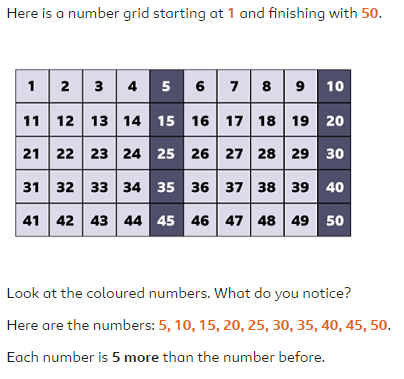 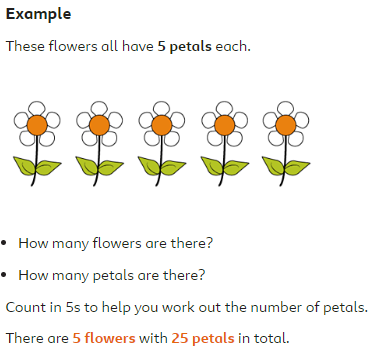 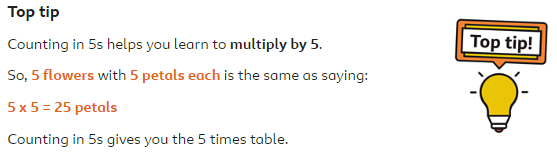 Have a go at the Maths SEN questions.There is a choice of mild (easier) or hot (harder) questions. You can choose which one you want to do or have a go at them all.